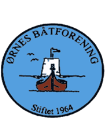 REFERAT FRA STYREMØTE.Tidspunkt: 	Onsdag 25. april kl 19.00 -21.00Sted:		BåthusetTILSTEDE: Fra Styret: 	Leif, Inger Lise, Leif Arne, TommyMeldt forfall: Hugo, Einar          Sak 12: 	Godkjenning av referatet fra siste styremøte                        Referat godkjent Sak 13:	Båtmessa 2. juni. Hva er gjort og hva gjenstår:Arnulf Hansen kommer.Bodø Radio er kontaktet.Bobil-leverandør er kontaktet.Lions stiller med stand.Redningsselskapet kontaktes om de stiller.Øyvind Gjersvik -bruskasse stabling, stiller.Handelsstanden er kontaktet. Dypvik sport? (Autoplugg kunne ikke stille).Musikk er bestilt.Utedo er bestilt.Mesdames skal ha kafédrift på moloen.Trivselspatruljen arrangerer Sjørøverkafé på båthuset.Armbånd ankommet.Bonger må bestilles.Det må søkes om skjenkebevilling (Leif G).Mangler vakter (ØIL kontaktet).Mangler gjerde (Reipå Knuseri skal kontaktes).Betalingsautomater må ordnes.Avklaring om Elias kommer (Leif Arne).Dugnadslistene må ordnes.Sak 14:	Referat fra huskomiteenSak 15:	Referat fra havnekomiteen                        Dugnad 28. april 2018.    Sak 16:	Referat fra økonomi                         Oppryddingen i medlemsregister er stort sett ferdig.                         Nesten i mål med fakturasystemet. Sak 17;	Referat fra lederTelt leies ut ved at medlemmer av ØBF er med under rigging og              demontering. Pris for telt kr 3000,- og 1000,- for rigging/demontering.Eventuelt:ØBF oppfordrer medlemmene til å bidra på strandryddedagene, delt fra Iris på Facebook.Neste møte: 13. mai 2018Møte ble avsluttet ca kl 20:30                                                                Referent: Tommy